3GPP TSG-RAN WG4 Meeting #100-e 												draftR4-2115794Electronic Meeting, 16th Aug 2021 - 27th Aug 2021Agenda item:			6.1.2.6.1Source:	Moderator (Nokia, Nokia Shanghai Bell)Title:	Email discussion summary [100-e][322] NR_IAB_Demod_MaintenanceDocument for:	InformationIntroductionBriefly introduce background, the scope of this email discussion (e.g. list of treated agenda items) and provide some guidelines for email discussion if necessary.List of candidate target of email discussion for 1st round and 2nd round 1st round: TBA2nd round: TBAScopeThis tdoc will be used to guide and summarize the email discussion for the topic of Rel-16 IAB demodulation and CSI requirements (AI 6.1.2.6), with the email thread identifier “[100-e][322] NR_IAB_Demod_Maintenance”.The scope of this email discussion are Rel-16 IAB demodulation and CSI requirements, and in particular the agenda items:6.1.2.6		Demodulation and CSI requirements 	[NR_IAB-Perf]6.1.2.6.1	General 		[NR_IAB-Perf]6.1.2.6.2	IAB-DU performance requirements	[NR_IAB-Perf]6.1.2.6.3	IAB-MT performance requirements	[NR_IAB-Perf]Priority topics are marked directly in the open issues’ summaries.Notes on email discussionsFrom the meeting arrangement:Notes on completeness of this summaryPlease note the guidance received by the RAN4 chair on the reflector on 2021/05/13 (for RAN4#99-e):This email summary will incorporate comments received by email on the reflector on a best effort basis.
The contributors are invited to duplicate any email comments in this summary document, to order to be sure that these comments are captured.Some instructions for meeting managementThe session chair (Haijie Qiu, Samsung) has shared the following additional “instructions for meeting managements” on the reflector before the meeting.
Please take them into account, especially the topics of Big CR and WF tdoc format.Topic #1: General and CRsMain technical topic overview. The structure can be done based on sub-agenda basis. Companies’ contributions summaryOpen issues summaryBefore e-Meeting, moderators shall summarize list of open issues, candidate options and possible WF (if applicable) based on companies’ contributions.Interested companies are expected to add their views directly under the respective issues in a dialogue-like form, i.e., identical to how the chair would record views during a f2f meeting.Please add further table rows as required and do not change previous comments of your company or other companies. Answering to questions from other companies is encouraged.Sub-topic 1-1: 5MHz CBWSub-topic description:Open issues and candidate options before e-meeting:Issue 1-1-1: Removal of requirements with 5MHz CBWBackgroundThe IAB RF session has removed all requirements with 5MHz CBW, since no 5MHz CBW bands are supported for IAB in the current RF spec.ProposalsOption 1 [Nokia, Ericsson]: Let 5MHz CBW IAB-DU demodulation performance requirements remain in the IAB specification and do trust in the manufacturer declarations to have these requirements be non-applicable.Option 2 [Huawei]: Remove 5MHz CBW IAB-DU demodulation performance requirements to avoid any confusions.Option 3: Other options not precluded.Recommended WFDiscuss in first round.Sub-topic 1-2: OtherSub-topic description:In this sub-topic companies are invited to bring issues to the attention of the group, which have not been captured in the previous sub-topics.CRs/TPs comments collectionMajor close-to-finalize WIs and Rel-15 maintenance, comments collections can be arranged for TPs and CRs. For Rel-16 on-going WIs, suggest to focus on open issues discussion on 1st round.Summary for 1st round Open issues Moderator tries to summarize discussion status for 1st round, list all the identified open issues and tentative agreements or candidate options and suggestion for 2nd round i.e. WF assignment.Recommendations on WF/LS assignment CRs/TPsModerator tries to summarize discussion status for 1st round and provides recommendation on CRs/TPs Status updateNote: The tdoc decisions shall be provided in Section 3 and this table is optional in case moderators would like to provide additional information. Discussion on 2nd roundSub-topic 1-1 (2nd): 5MHz CBWIssue 1-1-1: Removal of requirements with 5MHz CBWCandidate options:Option 1: Let 5MHz CBW IAB-DU demodulation performance requirements remain in the IAB specification and do trust in the manufacturer declarations to have these requirements be non-applicable.Option 2: Remove 5MHz CBW IAB-DU demodulation performance requirements to avoid any confusions.Recommendations for 2nd round:A majority has expressed support for option 1.
Please discuss in second round. Please also verify the observation of potentially not having 15kHz SCS requirements in section 8.1.2.2.4.2 of 38.176-2.Contributor Comments:
(Dialog; please do not modify earlier comments; add follow-up always at the bottom of the discussion.)[XXX]: Sub-topic 1-2 (2nd): OtherIssue 1-2-1 (new): Treatment of singular “applicability of requirements” section in TS 38.174Administrative BackgroundShortly before the 1st round deadline, Nokia commented on the reflector that one of their initial proposals was not captured in the 1st round.This topic can be treated in the second round, unless one (or more) contributors raise concerns. In which case this issue will be removed.Technical BackgroundCurrently, the IAB performance requirement specification (TS 38.174) has an “applicability of requirements” section for MT CSI type 2-O performance requirements.Demod and MT CSI type1-O sections do not have “applicability of requirements” sections.The BS demodulation performance requirement specification (38.104) does not have applicability rules, while the UE demodulation performance requirement specification (38.101-4) has such sections.Example TS 38.174:11.2.3.2	Performance requirements for IAB type 2-O11.2.3.2.1	GeneralThis clause includes radiated requirements for the reporting of channel state information (CSI).11.2.3.2.1.1	Applicability of requirementsEditor’s Note: 	Text and sections on applicability will be added here once wording is agreed.11.2.3.2.1.2	Common test parameters[…]Candidate options:Option 1: Clause 11.2.3.2.1.1 with Applicability of requirements for IAB-MT CSI reporting radiated shall be left empty.Option 2: Clause 11.2.3.2.1.1 with Applicability of requirements for IAB-MT CSI reporting radiated shall be voided.Option 3: Do not change Clause 11.2.3.2.1.1.Recommendations for 2nd round:Please give your views in the second round.Contributor Comments:
(Dialog; please do not modify earlier comments; add follow-up always at the bottom of the discussion.)[XXX]: (2nd) CRs/TPs comments collectionAll submitted TPs were recommended to be revised in the first round.
See section 3.1 for moderator recommendations on how to merge different aspects between various draftCRs (as per email discussion in the 322 thread).
Please find hereunder a copy paste of all the 1st round comments, so we can continue discussion directly below.Summary on 2nd round (if applicable)Moderator tries to summarize discussion status for 2nd round and provided recommendation on CRs/TPs/WFs/LSs Status update suggestion Topic #2: IAB-MTMain technical topic overview. The structure can be done based on sub-agenda basis. Companies’ contributions summaryOpen issues summaryBefore e-Meeting, moderators shall summarize list of open issues, candidate options and possible WF (if applicable) based on companies’ contributions.Interested companies are expected to add their views directly under the respective issues in a dialogue-like form, i.e., identical to how the chair would record views during a f2f meeting.Please add further table rows as required and do not change previous comments of your company or other companies. Answering to questions from other companies is encouraged.Sub-topic 2-1: Test setup for CSI reportingSub-topic description:Open issues and candidate options before e-meeting:Issue 2-1-1: Test setup figure in test specificationsBackgroundIn RAN4#99-e it was left open how to represent the test setup for CSI reporting in the test specifications.Option 1: Using the following test setup for CSI reporting for IAB-MTOption 2: Do not introduce a new scheme for CSI reporting for IAB-MT, i.e., use the same scheme as for demodulation performance (including IAB-MT and IAB-DU) also for CSI reporting.Keep only one feedback link on the scheme, but add text or note that the feedback is used for CSI (only for PMI and RI reporting).Add a synchronization sourceUse "termination" for unused transceiver array boundary connectors.Option 3: Other options not precluded.ProposalsOption 1 []:Option 2 [Nokia]: Do not introduce a new scheme for CSI reporting for IAB-MT, i.e., use the same scheme as for demodulation performance (including IAB-MT and IAB-DU) also for CSI reporting.
	a.	Keep only one feedback link on the scheme.
	b.	Add text in the Note that the feedback is also used for CSI reporting as follows: NOTE 1: The feedback could be done as an RF feedback, either using NR channels or using other means, or as a digital feedback. The HARQ Feedback should be error free. CSI feedback is used only in CSI reporting tests.
	c.	Add a synchronization source.Option 3 [Nokia]:
Option 4: Other options not precluded.Recommended WFDiscuss in first round.Issue 2-1-2: Synchronisation NOTE 2 textBackgroundThe notes “NOTE 2” pertaining to the testing setups on synchronization are inconsistent between specifications:TS 38.176-2:
“In tests performed with signal generators, a synchronization signal may be provided between the IAB node and the signal generator, or a common (e.g., GNSS) source may be provided to both IAB node and the signal generator, to enable correct timing of the wanted signal.”In 38.176-1:
“The method of synchronization with the TE is left to implementation. Neither the use of downlink signal configuration nor the use of proprietary means is precluded. In tests performed with signal generators, a synchronization signal may be provided between the IAB node and the signal generator, or a common (e.g., GNSS) source may be provided to both IAB node and the signal generator, to enable correct timing of the wanted signal.”[R4-2103994]Basis for test setup (from GtW)Test setup and performance requirements based on the BS approach assumption, i.e., using a signal generator and assuming unidirectional Uu interface. Flexibility in connection/test setup is allowed by keeping the specified setup informative.Further work on the texts to specification to align with RF conformance test assumption.Synchronization in test procedure (from GtW)Write the test procedure using the BS approach, i.e., no detailed synchronization configuration for synchronization is included in conformance specifications. 
Add a note in conformance specifications to clarify that IAB-MT synchronization with the TE is left to implementation, i.e., neither the use of DL signal configuration nor the use of proprietary means is precluded.“In tests performed with signal generators, a synchronization signal may be provided between the IAB node and the signal generator, or a common (e.g., GNSS) source may be provided to both IAB node and the signal generator, to enable correct timing of the wanted signal.”ProposalsOption 1 []: RAN4 to add the synchronisation note as per prior agreement: 
“In tests performed with signal generators, a synchronization signal may be provided between the IAB node and the signal generator, or a common (e.g., GNSS) source may be provided to both IAB node and the signal generator, to enable correct timing of the wanted signal.”Option 2 [Nokia]: RAN4 to add the synchronisation note as per prior agreement with the following change: 
“In tests performed with signal generators, a synchronization signal may be provided between the IAB node and the signal generator, or a common (e.g., GNSS) source may be provided to both IAB node and the signal generator, to enable correct timing of the wanted signal. The method of synchronization with the TE is left to implementation.”Option 2: Other options not precluded.Recommended WFDiscuss in first round.Sub-topic 2-2: Test applicability with respect to capabilities/featuresSub-topic description Open issues and candidate options before e-meeting:Issue 2-2-1: Include UE/MT capability signalling in manufacturer’s declaration table (TS 38.176-1/2 section 4.6)Example of addition (not necessarily representative of the final CRs)ProposalsOption 1 [Nokia, Ericsson, Huawei]: Yes, include.Option 2 []: No don’t include.Recommended WFDiscuss in first roundIssue 2-2-2: Include declaration of PMI/RI testing in manufacturer’s declaration table (TS 38.176-1/2 section 4.6)Example of addition (not necessarily representative of the final CRs)ProposalsOption 1 []: Yes, include.Option 2 [Nokia, Ericsson]: No don’t include.Recommended WFDiscuss in first roundIssue 2-2-3: Include the “Requirements applicability” tables from the UE test specs to the MT test specs. Replace “FDD” with “TDD”.Example of addition (not representative of all required additions, much larger impact expected from inclusion)8.2.3.1.1.2	Applicability of requirements for number of RX antenna portsThe number of RX antenna ports for different RF operating bands is up to IAB-MT declaration.The IAB-MT shall support 2 antenna ports for different RF operating bands. The IAB-MT requirements applicability is defined in Table 8.2.3.1.1.2-1.Table 8.2.3.1.1.2-1: Requirements applicabilityProposalsOption 1 [Nokia]: Yes, include.Option 2 [Nokia, Huawei]: No don’t include.Option 3 [Nokia]: Include, using text format instead of tables in a “Applicability of requirements for IAB-MT features” section under the General applicability rule section.Recommended WFDiscuss in first roundIssue 2-2-4: Include statement on optionality of RI/PMI testing in “applicability of requirements” sections Example of addition (not representative of all required additions, larger impact expected from inclusion)8.2.3	CSI reporting requirements8.2.3.1	General8.2.3.1.1	Applicability of requirements 8.2.3.1.1.1	General The minimum performance requirements are applicable to all FR1 operating bands defined in TS 38.101-1 [6].The minimum performance requirements in Clause 8.2.3 are mandatory for IAB-MT supporting NR operation, except test cases listed in Clause 8.2.3.1.1.3, 8.2.3.1.1.4, 8.2.3.1.1.5.If same test is listed for different IAB-MT features/capabilities in Clauses 8.2.3.1.1.3 and 8.2.3.1.1.4, then this test shall apply for IAB-MTs which support all corresponding IAB-MT features/capabilities.Testing of performance requirements for RI and PMI reporting is optional.ProposalsOption 1 [Nokia, Ericsson]: Yes, include.Option 2 []: No don’t include.Recommended WFDiscuss in first roundSub-topic 2-3: OtherSub-topic description:In this sub-topic companies are invited to bring issues to the attention of the group, which have not been captured in the previous sub-topics.CRs/TPs comments collectionMajor close-to-finalize WIs and Rel-15 maintenance, comments collections can be arranged for TPs and CRs. For Rel-16 on-going WIs, suggest to focus on open issues discussion on 1st round.Summary for 1st round Open issues Moderator tries to summarize discussion status for 1st round, list all the identified open issues and tentative agreements or candidate options and suggestion for 2nd round i.e. WF assignment.Recommendations on WF/LS assignment CRs/TPsModerator tries to summarize discussion status for 1st round and provides recommendation on CRs/TPs Status updateNote: The tdoc decisions shall be provided in Section 3 and this table is optional in case moderators would like to provide additional information. Discussion on 2nd roundSub-topic 2-1 (2nd): Test setup for CSI reportingIssue 2-1-1: Test setup figure in test specificationsBackground:Please use the figure of option 3 as baseline for second round discussions.Candidate options:Option 3: Adopt the figure as above.Option 4: Further change all dashed lines into full lines. Option 5: Further make synchronization source box as dashed line.Recommendations for 2nd round:Please continue discussion in second round, based on the figure of option 3.Contributor Comments:
(Dialog; please do not modify earlier comments; add follow-up always at the bottom of the discussion.)[XXX]: Sub-topic 2-2 (2nd): Test applicability with respect to capabilities/featuresIssue 2-2-3: Include the “Requirements applicability” tables from the UE test specs to the MT test specs. Replace “FDD” with “TDD”.GtW agreements:Further discuss how to capture the test applicability for features mandatory with capability signalling in the “applicability of requirements” sections.Candidate options:Option 1: Yes, include.Example spec impact:Option 2: No, don’t include.Option 3: Include, using text instead of table format. Option 4: Include, using text instead of table, in a “Applicability of requirements for IAB-MT features” section under the general applicably rule section.Example spec impact:Recommendations for 2nd round:Option 4 was formed following the GtW discussions and additional summary comments by the participating entities as a compromise. It contains the capability signalling IE names but removes explicit mentions of capability signalling. 
Abandoning the table format was a compromise already proposed during the GtW, so please discuss based on option 4 in the second round.Contributor Comments:
(Dialog; please do not modify earlier comments; add follow-up always at the bottom of the discussion.)[XXX]: 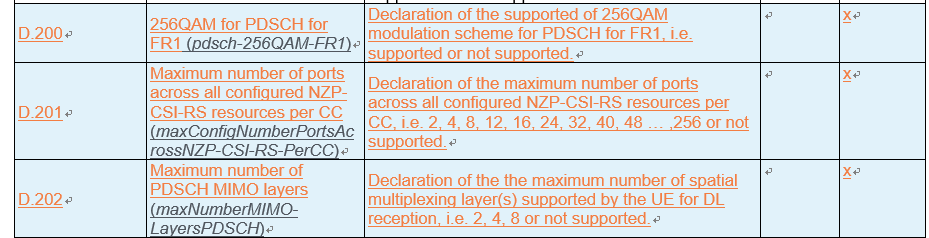 Sub-topic 2-3 (2nd): OtherNo issues left.Summary on 2nd round (if applicable)Moderator tries to summarize discussion status for 2nd round and provided recommendation on CRs/TPs/WFs/LSs Status update suggestion Recommendations for Tdocs1st round New tdocsExisting tdocsNotes:Please include the summary of recommendations for all tdocs across all sub-topics incl. existing and new tdocs.For the Recommendation column please include one of the following: CRs/TPs: Agreeable, Revised, Merged, Postponed, Not PursuedOther documents: Agreeable, Revised, NotedFor new LS documents, please include information on To/Cc WGs in the comments columnDo not include hyper-links in the documents2nd round Notes:Please include the summary of recommendations for all tdocs across all sub-topics.For the Recommendation column please include one of the following: CRs/TPs: Agreeable, Revised, Merged, Postponed, Not PursuedOther documents: Agreeable, Revised, NotedDo not include hyper-links in the documentsAnnex Contact informationNote:Please add your contact information in above table once you make comments on this email thread. If multiple delegates from the same company make comments on single email thread, please add your name as suffix after company name, when making comments, i.e. Company A (XX, XX).Delegates are strongly encouraged to provide comments/concerns asapSilence within a reasonable timeframe means no objectionIt is strongly encouraged that each company/delegate consolidate their comments/views and send them out in one email for each email threadLength of file names shall be reduced, e.g.At the beginning of first round, moderators share / ftp / tsg_ran / WG4_Radio / TSGR4_98_e / Inbox / Drafts / [98e][101] NR_NewRAT_SysParameters\Summary_101_1st round_v01.docxAfter update by company A: Summary_101_1st round_v02_companyAAfter update by company B: Summary_101_1st round_v03_companyA_companyBAfter update by company C: Summary_101_1st round_v04_companyB_companyC[Xizeng]: It is encouraged for moderators to use email summary comments (initial version + revised versions) to organize the discussion, capture all the comments/responses and provide recommendations in both 1st round and 2nd round. Thus it is easy to track the progress afterwards since all the discussions are recorded in one document. Especial for the 2nd round, after the WF/LS/revised CR… are provided, delegates are encouraged to continue providing comments in the email summary document.But considering that people may be used to directly comment in the reflector for 2nd round, we do not mandate the above approach. But if the moderators think it is better, they can follow it.Some instructions for meeting managements:Timelines for comments, draft t-doc sharing and submission, there are some changes on the deadlines compared previous meetings; please check the 100-e meeting management file slide 5 1st round comments & response deadline: Thursday 17:00 UTC 26th August  (Note: it’s encouraged delegates can provide their initial comments as early as possible i.e. before Wednesday 17:00 UTC  to allow companies  have chance to response during 1st round )1st round formal summary submission deadline: Friday 17:00 UTC 27th AugustBig CR approach for Rel-17 WI/SI: As captured in meeting improvement  file, for Rel-17 non-spectrum WI/SIs, big CR approach used for TS/TR draftingRapporteurs are encouraged to trigger the discussion and provide specification drafting plan including CR working split at appropriate time.Work split on TS/TR drafting need to be provided and endorsed before proceeding theTPs/draftCRs. For the WI/SIs which work split still not provided yet, if draft TPS submitted it’s allowed to discuss the open issues in these TPs/draft CRs meanwhile the decision on these TPs will be postponed until work split provided. Related thread [303] for NR repeater EMC and [332].Draft CR for maintenance AIs: As Chair announced previous, for maintenance, draft CRs other than formal CRs should be submitted, there are several formal CRs submitted in maintenance AIs; these formal CRs  and revisions if any will be endorsed instead of agreed( if agreeable). Related threads [303], [304]T-doc format for  WF: Use WORD document for draft/formal WF rather than PPT in order to facilitate others to comment and easily track the changes.T-doc request during meeting week:A dedicated sub-email thread “[100-e][300] BSRF_Demod_Test_Session – t-doc request”  will be assigned for t-doc request and assignment.  Any T-doc request out of this dedicated email thread except the request captured 1st round summaries will not be considered. The t-doc request will be handled in a case by case manner.For 1st round, if no urgent to handle the revision/new t-docs during 1st round; please contact with moderators to include the t-doc request into 1st round summariesPlease moderators include the t-doc request into 1st round summaries. A dedicated section (1st level) generated in the updated summary template for t-doc status summary include new t-doc request.GTW agenda: A dedicated email thread will be generated for announcement of GTW agenda update with title “[100-e][300] BSRF_Demod_Test_Session – GTW agenda”The GTW agenda will be uploaded into  / TSGR4_100-e / Inbox / Meeting_ArrangementsThe GTW session focused on  the topic areas following below criteria (with a decreased order from priority aspect)WI/SIs which aims to be completed by Q3 2021 for Core partTopics which task by RAN-P to be reported in Sep RAN-POther controversial, urgent topics  Overall GTW session majorly focused on Rel-17 WIs/SIs, limited GTW slots assigned for Rel-16 RF conformance and performance maintenance.T-doc numberCompanyProposals / ObservationsR4-20xxxxxCompany AProposal 1:Observation 1:R4-2114031Intel CorporationDraft CR to TS 38.176-1: Correction of applicability rules for demodulation performance requirementsCR.R4-2114032Intel CorporationDraft CR to TS 38.176-2: Correction of applicability rules for demodulation performance requirementsCR.R4-2112021Nokia GermanydraftCR to TS 38.176-2 IAB-DU performance requirements and parts of DU and MT appendixCR.R4-2113357EricssonDraft CR to 38.176-1: Antenna terminologyCR.R4-2113802Huawei, HiSilicondraftCR on IAB conducted conformance testing (Manufacturer declarations) to TS 38.176-1CR.R4-2114544Nokia GermanyOn 5MHz CBW in the IAB Rel-16 SpecificationsObservation 1: It seems impossible to serve either IAB-MTs or normal access UEs on bands that support 5MHz CBW.Observation 2: The current CBW manufacturer declaration structure allows to keep 5MHz CBW demodulation performance requirements.Proposal 2: RAN4 to let 5MHz CBW IAB-DU demodulation performance requirements remain in the IAB specification, and do trust in the manufacturer declarations to have these requirements be non-applicable.R4-2114540Nokia GermanydraftCR to TS 38.176-1 IAB-DU performance requirementsCR.R4-2113355EricssonDraft CR to 38.176-1: IAB-MT applicability and declarationsCR.R4-2113356EricssonDraft CR to 38.176-2: IAB-MT applicability and declarationsCR.R4-2113800Huawei, HiSilicondraftCR on IAB-MT conducted performance requirements (General and Demodulation) in TS 38.174CR.R4-2113801Huawei, HiSilicondraftCR on IAB-MT conducted conformance testing (CSI reporting and Interworking) to TS 38.176-1CR.R4-2113803Huawei, HiSilicondraftCR on IAB-MT radiated conformance testing (General and Demodulation) to TS 38.176-2CR.R4-2114542Nokia GermanydraftCR to TS 38.174 IAB-MT CSI reporting radiated performance requirementsCR.CompanyCommentsNokia, Nokia Shanghai BellWe support Option 1 since the IAB-DU is acting almost like a regular BS, new bands might be added in the future for access UEs. Keeping 5MHz CBW will make the maintenance easier.EricssonWe’re OK for option 1IntelWe are fine with Option 1.HuaweiWe prefer Option 2. The unnecessary test cases will make confusions and inconsistence with the RF related requirements, so we prefer to remove those cases. We can add them again once the new bandwidth is introduced in the future.Nokia 2If 5MHz CBW is decided to be removed, we need to decide what to do with AWGN power level at the IAB-DU input Table 8.1.2.2.4.2-2 in 38.176-2, where if 5MHz is removed, it will not be any AWGN power level for 15kHZ SCS.HuaweiIt is not mandatory that we should include the AWGN level for all subcarrier spacing, it depends on the test cases defined.CompanyCommentsXXXNokia, Nokia Shanghai Bell20201/08/20Proposal 7 in our discussion paper R4-2114543 that occasionally was not included in the first round summary:“Clause 11.2.3.2.1.1 with Applicability of requirements for IAB-MT CSI reporting radiated shall be left void.”No comments were made on that to our CR, but we still can re-confirm the correctness of this approach in the second round.CR/TP numberComments collectionXXXTitle, SourceXXXCompany AXXXCompany BXXXR4-2114031Draft CR to TS 38.176-1: Correction of applicability rules for demodulation performance requirements, Intel CorporationR4-2114031[Nokia]:Section 8.1.1.2.1We have not found a background for then change in the IAB-DU applicability rule that 
“Unless otherwise stated, for a IAB-DU supporting different numbers of TAB connectors (see D.37 in table 4.6-1), the tests with low MIMO correlation level shall apply only for the lowest and highest numbers of supported connectors, and the specific connectors used for testing are based on manufacturer declaration.”
Such a change will result in a reduction of test coverage. Maybe, Intel could elaborate more on this change?Section 8.2.1.1:For IAB-DU it was an agreement on Carrier aggregation:
“Follow Rel-15 approach and include notes that CA can be operated and is tested per carrier”.
In our understanding, the intention is to follow BS-style approach. What is the ground of keeping only of the half of the text present in the BS TS?
We think that the statement should be kept without changes.PRACH formats (8.1.1.2.4.1): if “each” is exclude from the original BS applicability rule, then the text should be:
“Unless otherwise stated, PRACH requirement tests shall apply only for PRACH formats declared to be supported (see D.103 in table 4.6-1).”Section 8.2.2Applicability of CSI reporting requirements is still under the discussion. Modifications might be introduces based on the achieved agreements. In particular, we think that it is sufficient to state explicitly that:
“Testing of performance requirements for RI and PMI reporting is optional.”
However, the declaration of testing is not needed.Additionally, we have noticed the alignment of the Number of TX antennas and the Number of RX antennas in the tables of Section 8.1.2.1.5 got broken. Could it be possible for Intel as the editor of 38.176-1 Demod to check and possibly correct this issue?R4-2114031Ericsson:Section 8.1.1.2.1: Our understanding is that it was agreed to test only the highest number of connectors, or at least that was an intention. Checking the WF, slide 8 in R4-2017673 mentions this but is not a clear agreement. We are OK with this as it reduces test time without unreasonably reducing test coverage.Section 8.2.1.1: It was agreed in slide 6 of R4-2103994 to include the sentences on CA for the IAB-DU. For the IAB-MT it was not explicitly agreed, but what would be the rationale to not apply the same principle in case of CA ?Agree with Nokia about the “each” regarding PRACH formats; either “each” should be kept or the sentence modified slightly.Section 8.1.1.2.3.2: The changed applicability for PUCCH is not aligned with R4-2114031Intel: Section 8.1.1.2.1: to @Nokia: As Ericsson mentioned we had such discussion but not enough maybe clear agreement. If some companies have concerns about it, we will not propose to revert such discussion. Otherwise, applicability rule should be updated.Section 8.2.1.1: from UE perspective it is another story for CA requirements. UE DL CA requirements were defined explicitly in Rel-16 and we have never discussed reusing of them for IAB-MT. In this case we should not mix IAB-DU CA and IAB-MT CA operation. Intel: Applicability rule for PRACH: We will update wording based on the suggestion from Nokia.Section 8.1.1.2.3.2: to @Ericsson: we reached such agreement in RAN4 #98e-bis. Please check R4-2106088 slide 4. Section 8.1.2.1.5: We will update wrong tables.R4-2114031[Huawei]:Section 8.1.1.2.1: We are fine to only test the highest number of supported connectors, it will reduce the number of test case without any test coverage loss.Section 8.2.1.1: We agree with Intel about the CA for IAB-MT, it is different for the DL CA testing from the UL CA.New sections of 8.2.2.2/3, 8.2.3.1.1.5/6 for optional IAB features and mandatory IAB-MT features with capability signalling: IAB-MT under test should interpret this kind of test applicability rules by reporting corresponding UE capability signalling to IAB-DU so that IAB-DU can decide to schedule the related function or not based on the received UE capability. But we have agreed to adopt BS style testing approach, no air singling will be used at all during the test, hardcode will be used for the related test configuration, how can IAB-MT report those capability to IAB-DU? If company’s concern is about whether RAN1/RAN2 features to be implemented or not, it can be verified by passing the related test cases or not finally. The manufacture declaration + text proposal in “Applicability of requirements for IAB-MT features” as proposed by Huawei in R4-2113802 and R4-2113801 are describing the same principle, we wonder what other RAN1/RAN2 features are not captured.R4-2114031[Nokia2]:Section 8.1.1.2.1: Taking into account that the proposed change is inline with other company understanding, we agree to update the applicability rule.R4-2114031Intel2: To Huawei on new sections 8.2.2.2/3, 8.2.3.1.1.5/6Capability signalling mechanism is needed in real field to properly configure connection between different nodes. Test engineers do not need to decode DUT capability container to understand which test cases should not be applied. Such information is available before the test and used to configure TE in advance. It means that there is no impact on BS testing style approach. As we mentioned in GTW session we are fine to use plain text in applicability sections instead of tables from UE spec. Reusing of sections from UE specification is simpler approach because we do not need to discuss exact wording. However, we are fine use similar as in CR from Huawei R4-2113801 with adding exact capabilities like:“The performance requirements Table 8.2.2.2.5-1 (Test 1) shall apply only in case IAB-MT supports 256QAM modulation scheme for PDSCH for FR1 (pdsch-256QAM-FR1, see D.xxx)The performance requirements Table 8.2.2.2.5.1 (Test 4, 5) shall apply only in case the number of NZP-CSI-RS ports in the test case satisfies IAB-MT capability on maximum number of NZP-CSI-RS ports (maxConfigNumberPortsAcrossNZP-CSI-RS-PerCC, see D.xxx)The performance requirements Table 8.2.2.3.5.1 (Test 3, 4, 5) shall apply only in case the PDSCH MIMO rank in the test case does not exceed IAB-MT PDSCH MIMO layers capability (maxNumberMIMO-LayersPDSCH, see D.xxx)”Also, we think that it is important to add section “8.2.2.3	Applicability of requirements for mandatory IAB-MT features with capability signalling” to make specification more visible and informative. General IAB-MT declarations do not connect to any capabilities and hence specific section should be added capture this specific case.R4-2114031Huawei: In the real BS style testing, there is no configuration information exchange between TE and BS, TE has defined a specific message format to transfer the related information, BS needs to adapt to the TE for testing. We do not think that it is useful for TE to save those capability information.We do not think that it is necessary to include the capability IE in the specification, because there is no capability information exchange between TE and IAB, it just cause confusion for the tester to understand those IEs.We do not think that it is necessary to keep those new section. What is the benefit to the tester by reading those information, it just cause confusion and burden to try to understand those unuseful extra information.R4-2114031==
Moderator: Please continue discussion is “Discussion on 2nd round.
===R4-2114032Draft CR to TS 38.176-2: Correction of applicability rules for demodulation performance requirements, Intel CorporationR4-2114032[Nokia]:PRACH formats (8.1.1.3.4.1): if “each” is exclude from the original BS applicability rule, then the text should be:
“Unless otherwise stated, PRACH requirement tests shall apply only for PRACH formats declared to be supported (see D.103 in table 4.6-1).”Applicability of CSI reporting requirements is still under the discussion. Modifications might be introduces based on the achieved agreements. In particular, we think that it is sufficient to state explicitly that:
“Testing of performance requirements for RI and PMI reporting is optional.”
However, the declaration of testing is not needed.R4-2114032Intel: Applicability rule for PRACH: We will update wording based on the suggestion from Nokia.R4-2114032==
Moderator: Please continue discussion is “Discussion on 2nd round.
===R4-2112021draftCR to TS 38.176-2 IAB-DU performance requirements and parts of DU and MT appendix, Nokia GermanyR4-2112021==
Moderator: Please continue discussion is “Discussion on 2nd round.
===R4-2112021R4-2112021R4-2113357Draft CR to 38.176-1: Antenna terminology, EricssonR4-2113357[Nokia2]:
The presence of 5MHz CBW in the specification is pending on the results of the ongoing discussion.R4-2113357==
Moderator: Please continue discussion is “Discussion on 2nd round.
===R4-2113357R4-2113802draftCR on IAB conducted conformance testing (Manufacturer declarations) to TS 38.176-1, Huawei, HiSiliconR4-2113802[Nokia]:The decision is pending on the coming agreements, but in our opining, Manufacturer’s declarations of testing D.204 and D.205 are not needed.R4-2113802==
Moderator: Please continue discussion is “Discussion on 2nd round.
===R4-2113802R4-2114540draftCR to TS 38.176-1 IAB-DU performance requirements, Nokia GermanyR4-2114540==
Moderator: Please continue discussion is “Discussion on 2nd round.
===R4-2114540R4-2114540R4-2113355Draft CR to 38.176-1: IAB-MT applicability and declarations, EricssonR4-2113355[Nokia]:The decision is pending on the coming agreements, but in our opining, Manufacturer’s declarations D.204 and D.205 are not needed.
In applicability rules, we think that it is sufficient to state explicitly only that:
“Testing of performance requirements for RI and PMI reporting is optional.”R4-2113355[Huawei]: Similar comments as for R4-2114031 for the new sections of 8.2.2.1.1.4/5 and 8.2.3.1.1.5/6, the manufacture declarations of D.200~D.203 defined in Table 4.6-1 plus some additional text clarification in the requirement applicability section are enough. Include both in the specification will cause unnecessary confusions to specification reader, they are not sure what is the intention and essential difference to include the similar principle by using different formats and include in different places in the specification, maybe reader will try to figure out the difference between them, also they will bring maintenance burden with new applicability rules to be introduced in the future.R4-2113355==
Moderator: Please continue discussion is “Discussion on 2nd round.
===R4-2113356Draft CR to 38.176-2: IAB-MT applicability and declarations, EricssonR4-2113356[Nokia]:[D.200] and D.200 seems to be the same declarations. Hence, [D.200] should be removed.Similar comment as for the R4-2113355 above.If Testing of PMI and RI declarations are decided to be kept, it would be better to align numbering between 38.176-1 and 38.176-2, i.e., use indexes D.204 and D.205.R4-2113356[Nokia 2]:
There are a few misprints in [D.103] declaration:For IAB type 2-O: 60 kHz, 120 kHz or both.Please use italic for IAB type 1/2-OIt should be type 2-OIt is not clear which TS is referenced with [x].R4-2113356==
Moderator: Please continue discussion is “Discussion on 2nd round.
===R4-2113800draftCR on IAB-MT conducted performance requirements (General and Demodulation) in TS 38.174, Huawei, HiSiliconR4-2113800[Nokia]:The Annex I Propagation conditions is empty in the latest version of 38.174. Up to our best knowledge, the Annex was allocated originally to Ericsson. However, Ericsson does not have any 38.174 CRs in this meeting. Shall the Annex be added to this CR? Alternatively, we can add it Nokia’s CR R4-2114542.R4-2113800[Huawei]: We are OK to add the Annex I into our CR.R4-2113800==
Moderator: Please continue discussion is “Discussion on 2nd round.
===R4-2113801draftCR on IAB-MT conducted conformance testing (CSI reporting and Interworking) to TS 38.176-1, Huawei, HiSiliconR4-2113801[Nokia]:Beamforming models in table 8.2.3.3.4.2-2 are supposed to be specified in Annex F Propagation conditions, Section F.3 Beamforming model. However, it is currently missing in the TS (see also our comment on R4-2113800).Applicability of requirements for CSI reporting is pending on meeting agreements.R4-2113801==
Moderator: Please continue discussion is “Discussion on 2nd round.
===R4-2113801R4-2113803draftCR on IAB-MT radiated conformance testing (General and Demodulation) to TS 38.176-2, Huawei, HiSiliconR4-2113803[Nokia]:Formulation of applicability rule for IAB-MT is pending on meeting agreements.R4-2113803==
Moderator: Please continue discussion is “Discussion on 2nd round.
===R4-2113803R4-2114542draftCR to TS 38.174 IAB-MT CSI reporting radiated performance requirements, Nokia GermanyR4-2114542==
Moderator: Please continue discussion is “Discussion on 2nd round.
===R4-2114542R4-2114542Status summary Sub-topic#1Tentative agreements:Candidate options:Recommendations for 2nd round:Sub-topic 1-1Sub-topic 1-1: 5MHz CBWIssue 1-1-1: Removal of requirements with 5MHz CBWTentative agreements:None.Candidate options:Option 1: Let 5MHz CBW IAB-DU demodulation performance requirements remain in the IAB specification and do trust in the manufacturer declarations to have these requirements be non-applicable.Option 2: Remove 5MHz CBW IAB-DU demodulation performance requirements to avoid any confusions.Recommendations for 2nd round:A majority has expressed support for option 1.
Please discuss in second round. Please also verify the observation of potentially not having 15kHz SCS requirements in section 8.1.2.2.4.2 of 38.176-2.Sub-topic 1-2No issues raised.WF/LS t-doc Title Assigned Company,WF or LS lead#1#1WF on Rel-16 NR IAB demodulation requirementsNokia, Nokia Shanghai BellCR/TP numberCRs/TPs Status update recommendation  XXXBased on 1st round of comments collection, moderator can recommend the next steps such as “agreeable”, “to be revised”See section 3.1See section 3.1 (Recommendation for Tdocs – 1st round)CR/TP numberComments collectionR4-2114031 -> R4-2115768Draft CR to TS 38.176-1: Correction of applicability rules for demodulation performance requirements, Intel CorporationR4-2114031 -> R4-2115768[Nokia]:Section 8.1.1.2.1We have not found a background for then change in the IAB-DU applicability rule that 
“Unless otherwise stated, for a IAB-DU supporting different numbers of TAB connectors (see D.37 in table 4.6-1), the tests with low MIMO correlation level shall apply only for the lowest and highest numbers of supported connectors, and the specific connectors used for testing are based on manufacturer declaration.”
Such a change will result in a reduction of test coverage. Maybe, Intel could elaborate more on this change?Section 8.2.1.1:For IAB-DU it was an agreement on Carrier aggregation:
“Follow Rel-15 approach and include notes that CA can be operated and is tested per carrier”.
In our understanding, the intention is to follow BS-style approach. What is the ground of keeping only of the half of the text present in the BS TS?
We think that the statement should be kept without changes.PRACH formats (8.1.1.2.4.1): if “each” is exclude from the original BS applicability rule, then the text should be:
“Unless otherwise stated, PRACH requirement tests shall apply only for PRACH formats declared to be supported (see D.103 in table 4.6-1).”Section 8.2.2Applicability of CSI reporting requirements is still under the discussion. Modifications might be introduces based on the achieved agreements. In particular, we think that it is sufficient to state explicitly that:
“Testing of performance requirements for RI and PMI reporting is optional.”
However, the declaration of testing is not needed.Additionally, we have noticed the alignment of the Number of TX antennas and the Number of RX antennas in the tables of Section 8.1.2.1.5 got broken. Could it be possible for Intel as the editor of 38.176-1 Demod to check and possibly correct this issue?R4-2114031 -> R4-2115768Ericsson:Section 8.1.1.2.1: Our understanding is that it was agreed to test only the highest number of connectors, or at least that was an intention. Checking the WF, slide 8 in R4-2017673 mentions this but is not a clear agreement. We are OK with this as it reduces test time without unreasonably reducing test coverage.Section 8.2.1.1: It was agreed in slide 6 of R4-2103994 to include the sentences on CA for the IAB-DU. For the IAB-MT it was not explicitly agreed, but what would be the rationale to not apply the same principle in case of CA ?Agree with Nokia about the “each” regarding PRACH formats; either “each” should be kept or the sentence modified slightly.Section 8.1.1.2.3.2: The changed applicability for PUCCH is not aligned with R4-2114031 -> R4-2115768Intel: Section 8.1.1.2.1: to @Nokia: As Ericsson mentioned we had such discussion but not enough maybe clear agreement. If some companies have concerns about it, we will not propose to revert such discussion. Otherwise, applicability rule should be updated.Section 8.2.1.1: from UE perspective it is another story for CA requirements. UE DL CA requirements were defined explicitly in Rel-16 and we have never discussed reusing of them for IAB-MT. In this case we should not mix IAB-DU CA and IAB-MT CA operation. Intel: Applicability rule for PRACH: We will update wording based on the suggestion from Nokia.Section 8.1.1.2.3.2: to @Ericsson: we reached such agreement in RAN4 #98e-bis. Please check R4-2106088 slide 4. Section 8.1.2.1.5: We will update wrong tables.R4-2114031 -> R4-2115768[Huawei]:Section 8.1.1.2.1: We are fine to only test the highest number of supported connectors, it will reduce the number of test case without any test coverage loss.Section 8.2.1.1: We agree with Intel about the CA for IAB-MT, it is different for the DL CA testing from the UL CA.New sections of 8.2.2.2/3, 8.2.3.1.1.5/6 for optional IAB features and mandatory IAB-MT features with capability signalling: IAB-MT under test should interpret this kind of test applicability rules by reporting corresponding UE capability signalling to IAB-DU so that IAB-DU can decide to schedule the related function or not based on the received UE capability. But we have agreed to adopt BS style testing approach, no air singling will be used at all during the test, hardcode will be used for the related test configuration, how can IAB-MT report those capability to IAB-DU? If company’s concern is about whether RAN1/RAN2 features to be implemented or not, it can be verified by passing the related test cases or not finally. The manufacture declaration + text proposal in “Applicability of requirements for IAB-MT features” as proposed by Huawei in R4-2113802 and R4-2113801 are describing the same principle, we wonder what other RAN1/RAN2 features are not captured.R4-2114031 -> R4-2115768[Nokia2]:Section 8.1.1.2.1: Taking into account that the proposed change is inline with other company understanding, we agree to update the applicability rule.R4-2114031 -> R4-2115768Intel2: To Huawei on new sections 8.2.2.2/3, 8.2.3.1.1.5/6Capability signalling mechanism is needed in real field to properly configure connection between different nodes. Test engineers do not need to decode DUT capability container to understand which test cases should not be applied. Such information is available before the test and used to configure TE in advance. It means that there is no impact on BS testing style approach. As we mentioned in GTW session we are fine to use plain text in applicability sections instead of tables from UE spec. Reusing of sections from UE specification is simpler approach because we do not need to discuss exact wording. However, we are fine use similar as in CR from Huawei R4-2113801 with adding exact capabilities like:“The performance requirements Table 8.2.2.2.5-1 (Test 1) shall apply only in case IAB-MT supports 256QAM modulation scheme for PDSCH for FR1 (pdsch-256QAM-FR1, see D.xxx)The performance requirements Table 8.2.2.2.5.1 (Test 4, 5) shall apply only in case the number of NZP-CSI-RS ports in the test case satisfies IAB-MT capability on maximum number of NZP-CSI-RS ports (maxConfigNumberPortsAcrossNZP-CSI-RS-PerCC, see D.xxx)The performance requirements Table 8.2.2.3.5.1 (Test 3, 4, 5) shall apply only in case the PDSCH MIMO rank in the test case does not exceed IAB-MT PDSCH MIMO layers capability (maxNumberMIMO-LayersPDSCH, see D.xxx)”Also, we think that it is important to add section “8.2.2.3	Applicability of requirements for mandatory IAB-MT features with capability signalling” to make specification more visible and informative. General IAB-MT declarations do not connect to any capabilities and hence specific section should be added capture this specific case.R4-2114031 -> R4-2115768Huawei: In the real BS style testing, there is no configuration information exchange between TE and BS, TE has defined a specific message format to transfer the related information, BS needs to adapt to the TE for testing. We do not think that it is useful for TE to save those capability information.We do not think that it is necessary to include the capability IE in the specification, because there is no capability information exchange between TE and IAB, it just cause confusion for the tester to understand those IEs.We do not think that it is necessary to keep those new section. What is the benefit to the tester by reading those information, it just cause confusion and burden to try to understand those unuseful extra information.R4-2114031 -> R4-2115768R4-2114031 -> R4-2115768R4-2114031 -> R4-2115768R4-2114031 -> R4-2115768R4-2114031 -> R4-2115768R4-2114031 -> R4-2115768R4-2114032 -> R4-2115769Draft CR to TS 38.176-2: Correction of applicability rules for demodulation performance requirements, Intel CorporationR4-2114032 -> R4-2115769[Nokia]:PRACH formats (8.1.1.3.4.1): if “each” is exclude from the original BS applicability rule, then the text should be:
“Unless otherwise stated, PRACH requirement tests shall apply only for PRACH formats declared to be supported (see D.103 in table 4.6-1).”Applicability of CSI reporting requirements is still under the discussion. Modifications might be introduces based on the achieved agreements. In particular, we think that it is sufficient to state explicitly that:
“Testing of performance requirements for RI and PMI reporting is optional.”
However, the declaration of testing is not needed.R4-2114032 -> R4-2115769Intel: Applicability rule for PRACH: We will update wording based on the suggestion from Nokia.R4-2114032 -> R4-2115769R4-2114032 -> R4-2115769R4-2114032 -> R4-2115769R4-2114032 -> R4-2115769R4-2114032 -> R4-2115769R4-2112021 -> R4-2115709draftCR to TS 38.176-2 IAB-DU performance requirements and parts of DU and MT appendix, Nokia GermanyR4-2112021 -> R4-2115709R4-2112021 -> R4-2115709R4-2112021 -> R4-2115709R4-2113357 -> R4-2115710Draft CR to 38.176-1: Antenna terminology, EricssonR4-2113357 -> R4-2115710[Nokia2]:
The presence of 5MHz CBW in the specification is pending on the results of the ongoing discussion.R4-2113357 -> R4-2115710R4-2113357 -> R4-2115710R4-2113357 -> R4-2115710R4-2113802 -> R4-2115711draftCR on IAB conducted conformance testing (Manufacturer declarations) to TS 38.176-1, Huawei, HiSiliconR4-2113802 -> R4-2115711[Nokia]:The decision is pending on the coming agreements, but in our opining, Manufacturer’s declarations of testing D.204 and D.205 are not needed.R4-2113802 -> R4-2115711R4-2113802 -> R4-2115711R4-2113802 -> R4-2115711R4-2114540 -> R4-2115712draftCR to TS 38.176-1 IAB-DU performance requirements, Nokia GermanyR4-2114540 -> R4-2115712R4-2114540 -> R4-2115712R4-2114540 -> R4-2115712R4-2113355 -> R4-2115713Draft CR to 38.176-1: IAB-MT applicability and declarations, EricssonR4-2113355 -> R4-2115713[Nokia]:The decision is pending on the coming agreements, but in our opining, Manufacturer’s declarations D.204 and D.205 are not needed.
In applicability rules, we think that it is sufficient to state explicitly only that:
“Testing of performance requirements for RI and PMI reporting is optional.”R4-2113355 -> R4-2115713[Huawei]: Similar comments as for R4-2114031 for the new sections of 8.2.2.1.1.4/5 and 8.2.3.1.1.5/6, the manufacture declarations of D.200~D.203 defined in Table 4.6-1 plus some additional text clarification in the requirement applicability section are enough. Include both in the specification will cause unnecessary confusions to specification reader, they are not sure what is the intention and essential difference to include the similar principle by using different formats and include in different places in the specification, maybe reader will try to figure out the difference between them, also they will bring maintenance burden with new applicability rules to be introduced in the future.R4-2113355 -> R4-2115713R4-2113355 -> R4-2115713R4-2113355 -> R4-2115713R4-2113355 -> R4-2115713R4-2113355 -> R4-2115713R4-2113356 -> R4-2115714Draft CR to 38.176-2: IAB-MT applicability and declarations, EricssonR4-2113356 -> R4-2115714[Nokia]:[D.200] and D.200 seems to be the same declarations. Hence, [D.200] should be removed.Similar comment as for the R4-2113355 above.If Testing of PMI and RI declarations are decided to be kept, it would be better to align numbering between 38.176-1 and 38.176-2, i.e., use indexes D.204 and D.205.R4-2113356 -> R4-2115714[Nokia 2]:
There are a few misprints in [D.103] declaration:For IAB type 2-O: 60 kHz, 120 kHz or both.Please use italic for IAB type 1/2-OIt should be type 2-OIt is not clear which TS is referenced with [x].R4-2113356 -> R4-2115714R4-2113356 -> R4-2115714R4-2113356 -> R4-2115714R4-2113356 -> R4-2115714R4-2113356 -> R4-2115714R4-2113800 -> R4-2115715draftCR on IAB-MT conducted performance requirements (General and Demodulation) in TS 38.174, Huawei, HiSiliconR4-2113800 -> R4-2115715[Nokia]:The Annex I Propagation conditions is empty in the latest version of 38.174. Up to our best knowledge, the Annex was allocated originally to Ericsson. However, Ericsson does not have any 38.174 CRs in this meeting. Shall the Annex be added to this CR? Alternatively, we can add it Nokia’s CR R4-2114542.R4-2113800 -> R4-2115715[Huawei]: We are OK to add the Annex I into our CR.R4-2113800 -> R4-2115715R4-2113800 -> R4-2115715R4-2113800 -> R4-2115715R4-2113800 -> R4-2115715R4-2113800 -> R4-2115715R4-2113801 -> R4-2115717draftCR on IAB-MT conducted conformance testing (CSI reporting and Interworking) to TS 38.176-1, Huawei, HiSiliconR4-2113801 -> R4-2115717[Nokia]:Beamforming models in table 8.2.3.3.4.2-2 are supposed to be specified in Annex F Propagation conditions, Section F.3 Beamforming model. However, it is currently missing in the TS (see also our comment on R4-2113800).Applicability of requirements for CSI reporting is pending on meeting agreements.R4-2113801 -> R4-2115717R4-2113801 -> R4-2115717R4-2113801 -> R4-2115717R4-2113801 -> R4-2115717R4-2113803 -> R4-2115716draftCR on IAB-MT radiated conformance testing (General and Demodulation) to TS 38.176-2, Huawei, HiSiliconR4-2113803 -> R4-2115716[Nokia]:Formulation of applicability rule for IAB-MT is pending on meeting agreements.R4-2113803 -> R4-2115716R4-2113803 -> R4-2115716R4-2113803 -> R4-2115716R4-2114542 -> R4-2115718draftCR to TS 38.174 IAB-MT CSI reporting radiated performance requirements, Nokia GermanyR4-2114542 -> R4-2115718R4-2114542 -> R4-2115718R4-2114542 -> R4-2115718CR/TP/LS/WF numberT-doc Status update recommendation  XXXBased on 2nd round of comments collection, moderator can recommend the next steps such as “agreeable”, “to be revised”T-doc numberCompanyProposals / ObservationsR4-20xxxxxCompany AProposal 1:Observation 1:R4-2113358EricssonDeclaration of IAB-MT optional featuresProposal 1: Include both capability signaling related test applicability tables and feature declaration in declaration tables for IAB-MT.R4-2114033Intel CorporationView on IAB-MT performance requirements applicability definition in conformance specificationsObservation #1: IAB-MT has mandatory features with capability signaling that control requirements applicability.Observation #2: IAB-MT capability signaling does not impact BS test style. Observation #3: Definition of IAB-MT declarations for IAB-MT mandatory features with capability signaling is not justified and leads to contentions between RAN2 and RAN4 agreements.Observation #4: Defining PMI and RI reporting requirements as optional requirements in RAN4 spec requires changing such features from mandatory to optionalProposal #1: 	Adopt Option 1 on applicability rules definition in IAB-MT conformance specifications.R4-2114543Nokia GermanyOn IAB-MT Performance RequirementsObservation 1: Section D.3.3 title from 38.176-1 mentions only CQI reporting, but the diagram shall cover all CSI reporting tests.
There is no note on the feedback link under the Figure D.3.3-1 in TS 38.176-1, and the caption does not mention CSI feedback.Proposal 1: Do not introduce a new scheme for CSI reporting for IAB-MT, i.e., use the same scheme as for demodulation performance (including IAB-MT and IAB-DU) also for CSI reporting.
	a.	Keep only one feedback link on the scheme.
	b.	Add text in the Note that the feedback is also used for CSI reporting as follows: NOTE 1: The feedback could be done as an RF feedback, either using NR channels or using other means, or as a digital feedback. The HARQ Feedback should be error free. CSI feedback is used only in CSI reporting tests.
	c.	Add a synchronization source.Proposal 2: RAN4 to add the synchronisation note as per prior agreement: 
“In tests performed with signal generators, a synchronization signal may be provided between the IAB node and the signal generator, or a common (e.g., GNSS) source may be provided to both IAB node and the signal generator, to enable correct timing of the wanted signal.”Proposal 3: RAN4 to add the synchronisation note as per prior agreement with the following change: 
“In tests performed with signal generators, a synchronization signal may be provided between the IAB node and the signal generator, or a common (e.g., GNSS) source may be provided to both IAB node and the signal generator, to enable correct timing of the wanted signal. The method of synchronization with the TE is left to implementation.”Observation 2: As far PMI reporting is a mandatory IAB-MT feature, its support cannot be left for manufacture declaration.Proposal 4: RAN4 to copy paste the “Requirements applicability” tables from the UE test specs to the MT test specs. Replace “FDD” with “TDD”.Proposal 5: RAN4 to include the phrase “Testing of performance requirements for RI and PMI reporting is optional” in the “General” subsection of each “Applicability of requirements” section.Proposal 6: RAN4 to not add any declaration on this in the manufacturer declaration section.Proposal 7: Clause 11.2.3.2.1.1 with Applicability of requirements for IAB-MT CSI reporting radiated shall be left void.CompanyCommentsNokia, Nokia Shanghai BellIn the latest version of 38.176-1 TS, the synchronization source is missing, and in Figure D.3.3-1 both the synchronization and Feedback link are not present.In our view, it is essential to indicate the synchronization source in the schemes because it was agreed that this is BS testing approach-based testing setup.Then, we also think that the feedback link shall be present, but we can omit the details and explain its functions in the Note.EricssonWe are OK with option 2, although it would be good to show the “synchronization source” as a dashed box as it may not be needed for some setups (e.g. if the IAB synchronizes to the IAB tester, or via SSB).IntelSynchronization link should be added, and it can be captured as a dashed box as suggested by Ericsson. As for CSI feedback link, we do not see big necessity to add it, maybe some clarifications from Huawei can help.HuaweiTo move forward, we are OK to use Option 2 and use the dashed box for synchronization source as suggested by Ericsson.2021-08-19:Actually the “synchronization source” connection in the diagram is causing confusion, people can have different understanding about it: a dashed box for synchronization source can be understood to exist or non-exist; the arrow direction of the connection line can be understood as IAB-tester or transceiver unit array as synchronize source for the synchronization between IAB-tester and IAB device under test, actually IAB-MT cannot be acted as synchronization source. It is better to keep consistent with the existing BS specification with the note about synchronization as proposed in Option 2 in next Issue 2-1-2 that is clear enough.Nokia 2Following the GtW discussion, we would like to avoid a confusion with dashed lines for synchronization source and transceiver unit array since dash notations are not defined explicitly. We are proposing a new options 3 where solid lines are used for synchronization source, but the NOTE 2 on synchronization implementation is present.IntelSupport newly proposed Option 3.HuaweiThe new Option 3 is better than Option 2 by adding the synchronization source clarification.CompanyCommentsNokia, Nokia Shanghai BellOption 2 seems to us as a good compromise.Additionally, the last statement of Option 2 can be modified as follows:“The method of synchronization with the TE is left to test implementation.”EricssonWe agree to align the note and also think that it is good to add the sentence about test implementation as suggested by Nokia.IntelWe are fine to add additional clarification and support wording suggested by Nokia.HuaweiOption 2 is OK for us.D.108Modulation orderDeclaration of the supported modulation order, i.e. QPSK, 16QAM, 64QAMxD.109DFT-s-OFDMDeclaration of the supported of DFT-s-OFDM, i.e. supported or not supported.xD.20X256QAM for PDSCH for FR1Declaration of the supported of 256QAM modulation scheme for PDSCH for FR1, i.e. supported or not supported.xD.20YMaximum number of ports across all configured NZP-CSI-RS resources per CCDeclaration of the maximum number of ports across all configured NZP-CSI-RS resources per CC, i.e. 2, 4, 8, 12, 16, 24, 32, 40, 48 … ,256 or not supported.xD.20ZMaximum number of PDSCH MIMO layersDeclaration of the maximum number of spatial multiplexing layer(s) supported by the UE for DL reception, i.e. 2, 4, 8 or not supported.xCompanyCommentsNokia, Nokia Shanghai BellAs far as listed features parameters are not listed explicitly in TS 38.306 as mandatory for IAB-MT, we think that it is acceptable to include them in the manufacturer’s declaration tables.EricssonWe think these declarations should be included, since the declarations table should list the features and configurations that are needed for testing in one place. It is still needed and useful even if agreed to include the applicability section based on capability signalling as it would be unfortunate to spread the test configurations details between these tables and some signalling. (In fact, the baseband testing can be carried out without generating or reading the signalling).IntelWe are fine to add such declarations as far as we capture these features in test applicability sectionsHuaweiOK for Option 1 to include the manufacture declaration as did for BS testing.D.108Modulation orderDeclaration of the supported modulation order, i.e. QPSK, 16QAM, 64QAMxD.109DFT-s-OFDMDeclaration of the supported of DFT-s-OFDM, i.e. supported or not supported.xD.20XTesting of PMI reportingDeclaration on the testing of PMI reporting, i.e. tested or not tested.xD.20YTesting of RI reportingDeclaration on the testing of RI reporting, i.e. tested or not tested.xCompanyCommentsNokia, Nokia Shanghai BellWe prefer not to list Testing of PMI/RI in the manufacturer’s declaration tables.
The records in the tables are supposed to be provided by manufacturer for testing, i.e. they should indicate the features supported by the device. Therefore, indication of testing is not the aim of the table.
On the other hand, PMI reporting is mandatory IAB-MT feature. Hence, there is no need to list it in manufacturer’s declaration table either. 
It will be sufficient to state the optionality of the tests (see Issue 2-2-4).EricssonIt is very unusual to have requirements and then arbitrarily decide whether to test them or not (i.e. without an argumentation that tests can be skipped because other tests provide sufficient test coverage). The declaration tables list features and configurations for which requirements are supported and which should be tested. We do not think that a declaration of the choice of whether to carry out a test or not in this case should belong in the tables, so support to remove.IntelWe have unique situation for PMI/RI reporting testing, and we share similar view as Ericsson that we should avoid such situations for future requirements. Technically there is no difference to capture testing approach of these requirements in declaration table or in applicability section. However, additional declarations look more visible and clearly define who is responsible for choice. With statement in applicability section, it is not transparent who will decide to test these requirements: IAB vendor or TE vendor or someone else. Can companies clarify their view on it?

We do not have strong preference on this issue if companies do not see problems with mentioned above issue.HuaweiOK for Option 2 that does not include such declaration to avoid any confusion that one vendor just declares not to test the PMI/RI reporting testing but without any justifications. We can specify that the performance requirements are optional as specified for HST.Supported RX antenna portsTest typeTest listIAB-MT supports 2RX CQIAll tests in Clause 8.2.3.2IAB-MT supports 2RX PMIAll tests in Clause 8.2.3.3IAB-MT supports 2RX RIAll tests in Clause 8.2.3.4CompanyCommentsNokia, Nokia Shanghai BellIn our opinion, applicability rules formulated as tables or as plain text, both serve the same goal, and the meaning is the same. Table format is traditionally used in UE testing. However, text format is used in BS testing. Therefore, both options are acceptable for us, with a slight preference on textual format because it was agreed to formulated IAB-MT test setup following BS approach.EricssonWe are OK to include the applicability tables in addition to declarationsIntelWe think it is important to follow RAN2 design and reusing of “requirements applicability” tables is the most secure way since the style and text of them were discussed for a long time in previous releases. Support Option 1.HuaweiWe prefer the current text format that is captured in the specification and also used by the BS specification. We already agreed to use BS style testing approach, also the related CRs have been agreed and implemented in the specification, it is clear enough, and we did not observe any motivation to must keep consistent with UE demodulation testing style. What’s more, all CRs need to be revised to include such table and duplicate the related applicability rules just by different format.Nokia 2We would like to reconfirm based on the GtW discussion that we see a need in keeping Applicability of requirements sections for IAB-MT performance and CSI reporting. However, textual format is more preferred by us, so that all of the Allocability rules with the references to the Manufacture’s declaration are listed in the section “Applicability of requirements for IAB-MT features”.HuaweiWe support Option 3.CompanyCommentsNokia, Nokia Shanghai BellIn our opinion, it is essential to introduce such a note based on the former agreement that testing of PMI and RI reporting is optional.EricssonWe don’t like the principle of arbitrarily making it optional whether to test requirements or not, but since this was the agreement reached in the GTW then it should be reflected in the specification.IntelPrevious RAN4 agreement on optional PMI/RI testing should be reflected in specification and we have two options on table. If companies do dot see problem with issue mentioned in our comment for 2-2-2 we are fine with both options. However, at current stage we think additional declarations is more visible approach. HuaweiOK for Option 1. It is enough that just specify the test applicability rule in the general and applicability part, no additional manufacture declaration needs to be defined.CompanyCommentsXXXCR/TP numberComments collectionXXXTitle, SourceXXXCompany AXXXCompany BXXXYYYTitle, SourceYYYCompany AYYYCompany BYYYStatus summary Sub-topic#1Tentative agreements:Candidate options:Recommendations for 2nd round:Sub-topic 2-1Sub-topic 2-1: Test setup for CSI reportingIssue 2-1-1: Test setup figure in test specificationsBackground:Please use the figure of option 3 as baseline for second round discussions.Candidate options:Option 3: Adopt the figure as above.Option 4: Further change all dashed lines into full lines. Option 5: Further make synchronization source box as dashed line.Recommendations for 2nd round:Please continue discussion in second round, based on the figure of option 3.Issue 2-1-2: Synchronisation NOTE 2 textGtW agreements:Agreement:
RAN4 to add the synchronisation note as per prior agreement with the following change: 
“In tests performed with signal generators, a synchronization signal may be provided between the IAB node and the signal generator, or a common (e.g., GNSS) source may be provided to both IAB node and the signal generator, to enable correct timing of the wanted signal. The method of synchronization with the TE is left to test implementation.”Candidate options:NoneRecommendations for 2nd round:Issue was resolved in GtW.Sub-topic 2-2Sub-topic 2-2: Test applicability with respect to capabilities/featuresIssue 2-2-1: Include UE/MT capability signalling in manufacturer’s declaration table (TS 38.176-1/2 section 4.6)GtW agreements:Agreement: Option 1: Include.Candidate options:NoneRecommendations for 2nd round:Issue was resolved in GtW.Issue 2-2-2: Include declaration of PMI/RI testing in manufacturer’s declaration table (TS 38.176-1/2 section 4.6)GtW agreements:Agreement: Option 2.
Option 2: No, don’t include.Candidate options:NoneRecommendations for 2nd round:Issue was resolved in GtW.Issue 2-2-3: Include the “Requirements applicability” tables from the UE test specs to the MT test specs. Replace “FDD” with “TDD”.GtW agreements:Further discuss how to capture the test applicability for features mandatory with capability signalling in the “applicability of requirements” sections.Tentative agreements:None.Candidate options:Option 1: Yes, include.Example spec impact:Option 2: No, don’t include.Option 3: Include, using text instead of table format. Option 4: Include, using text instead of table, in a “Applicability of requirements for IAB-MT features” section under the general applicably rule section.Example spec impact:Recommendations for 2nd round:Option 4 was formed following the GtW discussions and additional summary comments by the participating entities as a compromise. It contains the capability signalling IE names but removes explicit mentions of capability signalling. 
Abandoning the table format was a compromise already proposed during the GtW, so please discuss based on option 4 in the second round.Issue 2-2-4: Include statement on optionality of RI/PMI testing in “applicability of requirements” sectionsGtW agreements:Agreement: Option 1.
Option 1: Yes, include.Candidate options:NoneRecommendations for 2nd round:Issue was resolved in GtW.Sub-topic 2-3No issues raised.WF/LS t-doc Title Assigned Company,WF or LS lead#1NoneCR/TP numberCRs/TPs Status update recommendation  XXXBased on 1st round of comments collection, moderator can recommend the next steps such as “agreeable”, “to be revised”8.2.3.1.1.2	Applicability of requirements for number of RX antenna portsThe number of RX antenna ports for different RF operating bands is up to IAB-MT declaration.The IAB-MT shall support 2 antenna ports for different RF operating bands. The IAB-MT requirements applicability is defined in Table 8.2.3.1.1.2-1.Table 8.2.3.1.1.2-1: Requirements applicability8.2.2	Demodulation performance requirements8.2.2.1	General8.2.2.1.1	Applicability rule for IAB-MT8.2.2.1.1.1		GeneralUnless otherwise stated, for an IAB-MT declared to support more than 2 demodulation branches (for IAB-MT type 1-O and IAB-MT type 2-O), the performance requirement tests for 2 demodulation branches shall apply, and the mapping between connectors and demodulation branches is up to IAB-MT implementation. The tests requiring more than [20] dB SNR level are set to N/A in the test requirements.8.2.2.1.1.2		Applicability of requirements for different subcarrier spacingsUnless otherwise stated, the tests shall apply only for each subcarrier spacing declared to be supported (see D.7 in table 4.6-1).8.2.2.1.1.3		Applicability of requirements for TDD with different UL-DL patternsUnless otherwise stated, for each subcarrier spacing declared to be supported, if IAB-MT supports multiple TDD UL-DL patterns, only one of the supported TDD UL-DL patterns shall be used for all tests.8.2.2.1.1.4		Applicability of requirements for IAB-MT featuresUnless otherwise stated, for IAB type 1-O, the PDSCH 256QAM tests (Test 1-1 of Clause 8.2.2.2.5.1) shall apply only for the 256QAM for PDSCH for FR1 declared to be supported (pdsch-256QAM-FR1, see D.200 in table 4.6-1).Unless otherwise stated, for both IAB type 1-O and IAB type 2-O, the PDSCH tests shall apply only in case the PDSCH MIMO rank in the test case does not exceed the maximum number of PDSCH MIMO layers declared to be supported (maxConfigNumberPortsAcrossNZP-CSI-RS-PerCC, see D.202 in table 4.6-1).Unless otherwise stated, for IAB type 2-O, the PDSCH tests shall apply only for the PT-RS option declared to be supported (see D.203 in table 4.6-1).CR/TP/LS/WF numberT-doc Status update recommendation  XXXBased on 2nd round of comments collection, moderator can recommend the next steps such as “agreeable”, “to be revised”TitleSourceCommentsWF on …YYYLS on …ZZZTo: RAN_X; Cc: RAN_YWF on Rel-16 NR IAB demodulation requirementsNokia, Nokia Shanghai BellTdoc numberTitleSourceRecommendation  Comments(For delegates, not chair)R4-210xxxxCR on …XXXAgreeable, Revised, Merged, Postponed, Not PursuedR4-2114031Draft CR to TS 38.176-1: Correction of applicability rules for demodulation performance requirementsIntel CorporationRevisedMerge MT demod app rules into revision of [R4-2113355, Ericsson]
Merge MT CSI app rules into revision of [R4-2113801, Huawei]
Use this revision to capture the remaining correction and DU app rules.R4-2114032Draft CR to TS 38.176-2: Correction of applicability rules for demodulation performance requirementsIntel CorporationRevisedMerge MT demod app rules into revision of [R4-2113803, Huawei]
Merge MT CSI app rules into revision of [R4-2113356, Ericsson]
Use this revision to capture the remaining correction and DU app rules.R4-2112021draftCR to TS 38.176-2 IAB-DU performance requirements and parts of DU and MT appendixNokia GermanyRevisedMerge DU app rules into revision of [R4-2114032, Intel].
Use this revision for DU reqs and appendixR4-2113357Draft CR to 38.176-1: Antenna terminologyEricssonRevisedRevision can be used to treat MT Demod 5MHz removal, if agreed.R4-2113802draftCR on IAB conducted conformance testing (Manufacturer declarations) to TS 38.176-1Huawei, HiSiliconRevisedR4-2114540draftCR to TS 38.176-1 IAB-DU performance requirementsNokia GermanyRevisedMerge DU app rules into revision of [R4-2114031, Intel].
Use this revision for DU reqs.R4-2113355Draft CR to 38.176-1: IAB-MT applicability and declarationsEricssonRevisedMerge manuf decl into revision of [R4-2113802, Huawei].
Merge MT CSI app rules into revision of [R4-2113801, Huawei].
Use this revision to capture MT applicability.R4-2113356Draft CR to 38.176-2: IAB-MT applicability and declarationsEricssonRevisedMerge MT demod app rules into revision of [R4-2113803, Huawei].
This revision can also be used to treat MT CSI 5MHz removal, if agreedR4-2113800draftCR on IAB-MT conducted performance requirements (General and Demodulation) in TS 38.174Huawei, HiSiliconRevisedR4-2113801draftCR on IAB-MT conducted conformance testing (CSI reporting and Interworking) to TS 38.176-1Huawei, HiSiliconRevisedRevision can be used to treat MT CSI 5MHz removal, if agreed.R4-2113803draftCR on IAB-MT radiated conformance testing (General and Demodulation) to TS 38.176-2Huawei, HiSiliconRevisedRevision can be used to treat MT Demod 5MHz removal, if agreed.R4-2114542draftCR to TS 38.174 IAB-MT CSI reporting radiated performance requirementsNokia GermanyRevisedTdoc numberTitleSourceRecommendation  CommentsR4-210xxxxCR on …XXXAgreeable, Revised, Merged, Postponed, Not PursuedR4-210xxxxWF on …YYYAgreeable, Revised, NotedR4-210xxxxLS on …ZZZAgreeable, Revised, NotedCompanyNameEmail addressModerator (Nokia)Mueller, Axelaxel.mueller@nokia-bell-labs.comNokia, Nokia Shanghai BellPetrov, Dmitrydmitry.a.petrov@nokia-bell-labs.com IntelPutilin Artyomartyom.putilin@intel.comHuaweiTricia Litricia.li@huawei.comEricssonChapman, Thomasthomas.chapman@ericsson.com